ПОСТАНОВЛЕНИЕ № 14                      15.10. 2021 года                                                                                             п. Октябрьский                          Об утверждении  отчета об исполнении бюджета Октябрьского СМО РК за девять месяцев 2021 годаВ соответствии со статьей 264.2 Бюджетного кодекса Российской Федерации и статьей 52 Федерального закона от 06.10.2003 N 131-ФЗ "Об общих принципах организации местного самоуправления в Российской Федерации"  п о с т а н о в л я ю:Утвердить отчет об исполнении местного бюджета Октябрьского СМО РК за девять месяцев 2021 года по расходам в сумме 1870655,29 рублей, по доходам в сумме 1911266,02 рублей с превышением расходов над доходами (дефицит  бюджета) в сумме 40610,73 рублейУтвердить исполнение:По объему поступления доходов в бюджет Октябрьского СМО РК за девять месяцев 2021 года  (приложение 1);По распределению бюджетных ассигнований из местного бюджета по разделам подразделам, целевым статьям и видам расходов классификации расходов бюджета в ведомственной структуре расходов за девять месяцев 2021 года (приложение 2); Источники финансирования дефицита бюджета (приложение 3); Сведения о численности муниципальных служащих органов местного самоуправления, работников муниципальных учреждений с указанием фактических затрат на их денежное содержание за девять месяцев 2021 года Октябрьского СМО РК (приложение 4);Направить постановление в Собрание депутатов Октябрьского СМО РК и Контрольно-ревизионную комиссию Яшалтинского РМО РК.Постановление вступает в силу со дня его официального опубликования.Глава (ахлачи)Октябрьского СМО РК                                                                   С.Н.Намысов                АДМИНИСТРАЦИЯ ОКТЯБРЬСКОГО СЕЛЬСКОГО  МУНИЦИПАЛЬНОГО ОБРАЗОВАНИЯРЕСПУБЛИКИ КАЛМЫКИЯ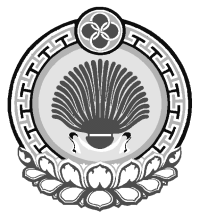 ХАЛЬМГ  ТАНhЧИН ОКТЯБРСК  МУНИЦИПАЛЬНБYРДЭЦИИНАДМИНИСТРАЦул.Центральная, 15, п.Октябрьский, Республика Калмыкия, 359022 тел/факс/84745/93221, e-mail: Tishenko1970@bk.ruул.Центральная, 15, п.Октябрьский, Республика Калмыкия, 359022 тел/факс/84745/93221, e-mail: Tishenko1970@bk.ruул.Центральная, 15, п.Октябрьский, Республика Калмыкия, 359022 тел/факс/84745/93221, e-mail: Tishenko1970@bk.ru